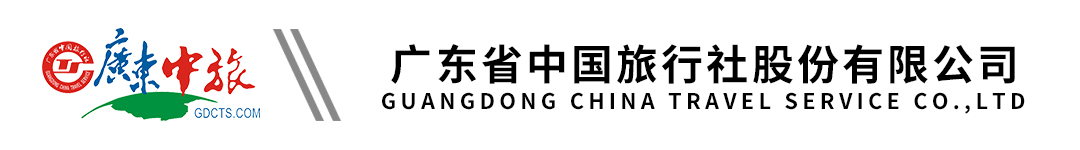 神秘波斯9天 ▏德黑兰  ▏卡尚 ▏伊斯法罕 ▏设拉子 ▏雅兹德 ▏格雷斯坦宫 ▏天堂花园 ▏亚兹德古城 ▏粉红清真寺 ▏阿里卡普王宫 ▏全国联运（乌鲁木齐CZ）行程单行程安排费用说明其他说明产品编号AA1708655036tKTS出发地乌鲁木齐市目的地伊朗行程天数9去程交通飞机返程交通飞机参考航班CZ6025 乌鲁木齐-德黑兰 20:25-21:00  飞行时间：4.5小时CZ6025 乌鲁木齐-德黑兰 20:25-21:00  飞行时间：4.5小时CZ6025 乌鲁木齐-德黑兰 20:25-21:00  飞行时间：4.5小时CZ6025 乌鲁木齐-德黑兰 20:25-21:00  飞行时间：4.5小时CZ6025 乌鲁木齐-德黑兰 20:25-21:00  飞行时间：4.5小时产品亮点【航空公司】【航空公司】【航空公司】【航空公司】【航空公司】天数行程详情用餐住宿D1全国各地-乌鲁木齐-德黑兰早餐：X     午餐：X     晚餐：X   五星酒店D2德黑兰-卡尚早餐：酒店早餐     午餐：特色波斯羊排餐     晚餐：当地晚餐   特色酒店D3卡尚--亚兹德（约390公里，车约5小时）早餐：酒店早餐     午餐：当地午餐     晚餐：当地晚餐   特色庭院酒店D4亚兹德--帕萨尔加德（约315公里，约4小时）-波斯波利斯-（约1小时）-设拉子（约1小时）早餐：酒店早餐     午餐：当地午餐     晚餐：当地晚餐   当地五星酒店D5设拉子早餐：酒店早餐     午餐：波斯家访当地午餐     晚餐：特色波斯表演+晚餐   当地五星酒店D6设拉子-伊斯法罕（约480公里，车程5小时）早餐：酒店早餐     午餐：当地午餐     晚餐：一千零一夜特色餐厅   当地五星酒店D7伊斯法罕早餐：酒店早餐     午餐：当地午餐     晚餐：国宾馆”ABBASI 酒店晚餐   五星酒店D8伊斯法罕-卡尚-德黑兰-乌鲁木齐早餐：酒店早餐     午餐：当地午餐     晚餐：简餐   航班上D9乌鲁木齐-全国各地早餐：X     午餐：X     晚餐：X   温馨的家费用包含1.机票标准：乌鲁木齐起止（可申请全国联运，联运费另加）全程团队经济舱机票及机场税，团队机票不允许改名、退票、改票、改期。（不含航空公司临时新增的燃油附加费）1.机票标准：乌鲁木齐起止（可申请全国联运，联运费另加）全程团队经济舱机票及机场税，团队机票不允许改名、退票、改票、改期。（不含航空公司临时新增的燃油附加费）1.机票标准：乌鲁木齐起止（可申请全国联运，联运费另加）全程团队经济舱机票及机场税，团队机票不允许改名、退票、改票、改期。（不含航空公司临时新增的燃油附加费）费用不包含1.护照费用（护照的有效期至少为回程日期 +6个月以上，单国两页以上空白签证页，两国四页以上空白签证页，特别线路可能要求的有效期更长）1.护照费用（护照的有效期至少为回程日期 +6个月以上，单国两页以上空白签证页，两国四页以上空白签证页，特别线路可能要求的有效期更长）1.护照费用（护照的有效期至少为回程日期 +6个月以上，单国两页以上空白签证页，两国四页以上空白签证页，特别线路可能要求的有效期更长）预订须知行程说明温馨提示伊朗不接受护照上有以色列签证和以色列出入境章记录的客人报名